72nd ESA Colorado State Convention Minutes May 18, 19, 20, 2018Vail, ColoradoHostess Chapter:  Kappa Iota #5442Friday, May 18, 2018 - Registration 10:00 a.m. to 6:00 p.m.Executive Board Luncheon12:00 p.m. to 2:00 p.m. (invitation only)President Kathy Garrison welcomed everyone to the Executive Board Luncheon and thanked everyone for their hard work and help during this year. IC Workshop Coordinator Robin Bussey was introduced. Robin gave everyone a very thoughtful gift from her home State of South Carolina. Kathy also presented Robin and all her officers with a gift. Chaplain Margaret Ames gave the invocation and all enjoyed the luncheon.Friday Night Mixer 6:00 p.m. -10:30 p.m.Welcome given to group by Convention Co -Chairs Nancy Cameron and Joan Snyder. Theme for the convention was " Cruisin w it h ESA”. Invocation was given by Chaplain, Margaret Ames and a delicious Hawaiian theme dinner was served.Awards Chairman / Sr.  Past President Vickie Martinez handed out several awards.  Award certificates were presented for Easter Seals - Monies and Hours, ESA Foundation, Membership Growth, Publicity,Golden Lamp, Educational and Golden Link Awards. A complete list of winners will be posted on the ESA Colorado Website.President Elect - Leslie Stevens presented the candidates running for State office. A humorous skit was presented by the candidates with a variation of Three Billie Goats Gruff.Book Club report was given by Pam McGee.Convention Bids were announced by Vice President Loydette Knight 2019 - Kappa Zeta #5571, Colorado Springs2020 - Beta Epsilon #357, Fort Morgan 2021 – Gamma Chi #3668, Loveland and Beta Zeta #3419, Canon CityDrawing was held for Convention Registration. Winner was Kathy Garrison. Donated back.President Kathy gave announcements and instructions for the following days' activities. Evening was concluded with visiting and optional hula dancing contest, judged by our Bartender and Waitstaff.  Candie Patino, Beta Xi, Berthoud, was the winner.First General Assembly Saturday, May 19, 2018President Kathy Garrison opened the 72nd Colorado State Convention and called the First General Assembly to order at 9:00 a.m.Lamplighter President Candie Patino and the Lamplighters presented the Flag Ceremony. Opening ritual was recited by all present.Chaplain Margaret Ames gave a Thought for the Day.President Kathy introduced Robin Bussey, IC Coordinator, Char lot te Carloni, ESA Executive Director and the Colorado State Council Officers. Also acknowledged were Mary Humphrey, IC Corresponding Secretary, and IC President Sandy Alexander's Administrative Assistants, Nancy Cameron, Gertie Chapin, Bobbi Hawkinson and Yvonne Farrell.The meeting was then turned over to IC Representative Robin Bussey for Leadership Workshop. Robin introduced herself and gave the group a "Southern Lady" perspective. She expressed greetings from IC and encouragement to at tend IC Convention in July.  She touched on the importance of membership, and w it h the assistance of Charlotte Carloni, handed out a paper to complete which expressed why each member joined ESA and goals for the future. Each person then wrote a one word description ofthemselves and one fact that no one else would know about them. As these were shared with the group, all tried to guess the identity from these clues. It was a very enlightening and entertaining way to learn more about our sisters.Jr. Past President Kathy Ellingson also presented a workshop. A blank piece of paper was distributed and each member was asked to draw a tree. The totally different types of trees drawn gave insight into leadership styles, personalities and strengths of our membership.Recording Secretary Deb Spear gave attendance report: 22 members, 20 Lamplighters, 17 Officers, 1 MAL and 2 guests, for a total of 62.Parliamentarian Vickie Chavers-Bruso read the Rules of Convention.It was moved by Recording Secretary Deb Spear to approve the minutes of the Spring Board Meeting as approved by minutes review committee and posted on the Colorado ESA website. Coming from a committee, this does not require a second. Motion carried.Treasurer Anita Miller gave preliminary Treasurer’s Report. She strongly encouraged chapters to send dues in early, before the December 1st deadline.  She requested that any outstanding bills be given to her prior to end of convention.Mary Humphrey, Beta Alpha #5416 stated that of the $2,000 received from the 2016 IC Convention,$1,000, was donated to the Disaster Fund. With the remaining funds, she moved that $500 be donated in the name of Sandy Alexander to the Kay Mclaughlin Scholarship Fund, $250 to the ColoradoLamplighters Endowment and $250 to the Colorado Lamplighters Beta Omicron Endowment. Motion was seconded by Alice Robinson, Zeta Tau #2064. Motion carried.Educational Fund report was given by Nancy Cameron and Pat Berhardt. These funds are used for guest speakers and educationals. Current balance in the CD is $6,211.81. The savings account balance was$1,112.94, with interest earned in the amount of $12.45 and a disbursement for the Fall Board Speaker of $100. Balance as of 5-18-18 is $1,025.42.Lamplighter President Candie Patino gave an explanation of the motion made at the Spring Board Meeting to suspend for one year Article 9, Section 3 regarding dues. This was voted on by an emergency Execut iive Board Meeting and sent out via e-mail to the membership. This motion needs to be officially recorded in the minutes. Therefore, it was moved by Candie Patino, Beta Xi #4398 to suspend Article 9, Section 3 for this year. Motion was seconded by Chloe McClantoc, Chi Kappa #5129. Motion carried.It was moved by Candie Patino, Beta Xi #4398 to suspend for this year the sentence in Article 5, Section 1, which reads: To be eligible for election to a State Council office, a nominee must be a present or past President of an ESA Chapter or Council and be sponsored by her Chapter, which must be in good standing with the State Council. Motion was seconded by Alice Robinson, Zeta Tau #2064.Discussion - Vickie Martinez, Zeta Rho# 1774 - she wanted it to be understood that the motion would be for this year only. Kathy called for the vote. Motion carParliamentarian Vicki Chavers-Bruso read proposed By-Law changes.See attachment for complete detailsPresentation of the candidates was given by President Elect, Leslie Stevens.It was moved by Alice Robinson, Zeta Tau #2064, seconded by Nancy Cameron, Kappa Iota #5442 to nominate Karen Addison, Zeta Tau #2064 for the office of Recording Secretary.  Motion carried.It was moved by Chloe McClantoc, Chi Kappa #5129, to nominate Vicki Chavers-Bruso, Epsilon Epsilon#1896 for the office of Vice President.  Seconded by Alice Robinson, Zeta Tau #2064.  Motion carried.Biographies of each candidate were read by President Elect Leslie Stevens, with Leslie’s being read by President Kathy Garrison.President Kathy called for any further nominations from the floor. There were none.It was moved by President Elect, Leslie Stevens, Kappa Iota #5442, to accept the candidates as introduced with a vote of acclamation. Motion Carried.With no contested offices, the need to review balloting procedures was dispensed. Announcements were given.First General Assembly meeting was adjourned.Awards Luncheon 12:30 p.m. to 3:00 p.m.Chaplain Margaret Ames gave the luncheon blessing.LuncheonPresentation of Awards -Vicki Martinez, Sr. Past President/Awards Chair. Awards were presented for St. Jude Children's Research Hospital, Dream Home, Philanthropic, Membership, and Disaster Fund. Complete list of winners will be posted on the ESA Colorado website.Saturday Evening Banquet 6:00 p.m. -10:30 p.m.Installation Ceremony of the 2018-2019 Stat e Council Officers was presided over  by Joan Snyder, CSC Past President 2013-2014 with the assistance of Robin Bussey, IC Workshop Coordinator and Charlotte Carloni, ESA Executive Director.Installed into office were: PresidentPresident Elect Vice PresidentCorresponding Secretary Recording Secretary TreasurerParliamentarian Jr. Past PresidentLeslie Stevens Loydette Knight Vickie Chavers-Bruso Nancy Cameron Karen  Addison Chloe  McClantoc Deb SpearKathy GarrisonLeslie Stevens, 2018-2019 President introduced her family and gave a message. Lesli e's theme is “Believe in the Magic of ESA”.Invocation - Margaret Ames, ChaplainBanquetPresentation of Awards - Vickie Martinez, Sr. Past President/ Awards ChairService pins awards were presented to members for 15 years and over. 50 year and over chapter recognition, 4th and 5th Degree Pall as Athene, Distinguished Athenian, Outstanding Pledge, Outstanding Chapter, and Woman of the Year award s were given. Complete list of winners will be posted on the ESA Color ado website.Following the awards presentation, a reception line was held, and all were ab le to congratulate the newly elected officers.Second General Assembly May 20, 2018President Kathy Garrison called the second General Assembly to order at 10:38 a.m.Farewell address was given by IC Workshop Coordinator Robin Bussey. She was presented with a gift basket and Aspen votive holder.Charlotte Carloni, ESA Executive Director asked all first-time convention attendees to stand and be recognized.Lamplighter Report and Webmaster reports were given by Candie Patino.Candie encouraged members to check out the Colorado website. Many new features have been added. Thanks given to all chapters who sent in information to be posted.Lamplighter Officers for 2018-2019 were presented by Candie Patino:PresidentVice President Mary Humphrey Bonni e GillmoreShirley Telinde Bobbi Hawkinson Secretary TreasurerAnita Miller gave the final Treasurer's report. There were no changes to the report given at the First General Assembly.  See attached Treasurer’s report for complete details.Margaret Ames gave the final report as Chaplain. She expressed her thanks to all the ESA sisters. During her year as Chaplain, she sent out approximately 131 e-mails, 44 cards and attended 7 funerals. Also presided over the Memorial Service.Vickie Martinez, Sr. Past President, awarded the Travel Trophy to Gamma Chi #3668, Loveland.Final Convention attendance report: 36 Active members, 20 Lamplighters, 1 MAL and 10 guests, for a total of 67.Vice President Loydette Knight gave a report of future convention sites.2019 - Colorado Springs2020- Fort Morgan2021- Canon City2022 - LovelandNancy Cameron announced that Rocky Mountain Regional Roundup will be held August 10-12, 2018In Thermopolis, Wyoming.At this time gifts were presented to Kathy Garrison. She received the Colorado Flag flown on her birthday over the State Capital. The State Board presented her with a beautiful bear fountain and Cathy Westlake gave her a lovely glass box with a bear on it and also jewelry.The convention hostess Chapter presented Kathy with salt and pepper shakers in a holder in the shape of a bear paw.Retiring President's message was given by Kathy Garrison.Kathy then presented the State gavel to the Incoming 2018-2019 Colorado State President, Leslie Stevens.Robin Bussey presided over the lowering of the gavel for retiring 2017-2018 State President Kathy Garrison, and Nancy Cameron presided over the raising of the gavel for 2018-2019 Colorado State President Leslie Stevens.Newly elected State President Leslie Stevens gave her acceptance speech. She gave challenges to the membership. First - come up with a bumper sticker logo to use in promoting ESA.Second - try something new.President Leslie introduced the Colorado State Officers for 2018-2019.Joan Schlafer and Janis Hagan, Scrapbook Co-Chairs are still working on the scrapbook for Kathy Garrison and will present it at Fall Leadership.Candie Patino, Lamplighter President, presided over the installation of Kathy Garrison into the Lamplighters.Leslie announced that the Summer Board Planning Meeting will be held in Colorado Springs on June 9th and that the Fall Board Meeting will be held in Frisco on September 14-15, 2018Unfinished BusinessRaffle/ Fund raiser winners50/50Easter Seals ESA for St JudeDisaster Fund Camp HopeWild Fire FirefightersConvention Raff le Winners Jewelry Set Pitcher & glasses$100 LeiCandie Patino (donated her $190 portion to the Kay McLaughlin Scholarship Fund.) Game Basket - Patty EhrlickPicnic Basket - Bea KauffmanBasket - Candie Patino.  Total money raised was $200 for Leslie Stevens and $130 to go to St JudeQuilt - Anita Miller	Total money raised - $ 1,500Basket - Pam McGee	Total money raised - $434Basket - Jody Karr	Total money raised - $90 Picnic Basket - Alice Robinson	Total money raised - $130Robin Bussey Bobbie Hawkinson Chloe McClantocHeartfelt thank you was given to Kappa Iota for the wonderful convention.Chaplain Margaret Ames gave final Benedict ion.Retiring of Flags was presented by the Colorado Lamplighters.Closing Ritual was recited.Meeting adjourned at 12:23 p.m. Respectfully Submitted,Deb Spear Colorado State CouncilRecording Secretary2017-2018Attachment to Minutes of ESA Colorado State Convention, May 18-20, 2018PROPOSED CHANGES CONSTITUTION AND BY-LAWS COLORADO STATE COUNCIL EPSILON SIGMA ALPHAArticle I, NamePresently Reads:The name of this organization shall be Colorado State Council (CSC) of Epsilon Sigma Alpha,a.k.a. ESA International. The Colorado State Council shall be nonshareholding, noncommercial, Nonprofit, no participating and nonbargaining.Proposed to Read:The name of this organization shall be Colorado State Council (CSC) of Epsilon Sigma Alpha,a.k.a. ESA International. The Colorado State Council shall be nonshareholding, noncommercial, nonprofit, nonparticipating and nonbargaining.Reason for Change: HousekeepingApproved unanimously as read by Parliamentarian Vickie Chavers-Bruso.Article Ill MembersPresently Reads:Any person who is in good standing with Epsilon Sigma Alpha International and is in Colorado is a member.Proposed to Read:Any person who is in good standing with Epsilon Sigma Alpha International and affiliates w it h Colorado State Council is a member.Reason for Change: ClarificationApproved unanimously as read by Parliamentarian Vickie Chavers-Bruso.Article IV, Officers, Section 3Presently Reads:The appointive offices shall be: Chaplain, Educati onal/ Workshop Director, Golden Lamp Editor, Philanthropic Chairman, Easter Seals Coordinator, ESA for St Jude Coordinator (a two (2) year Appointment), Scrapbook Chairman, ESA Foundation Counselor, and Web Master. They shall serve on the General Board of the St at e Council and perform such duties as are out lined in the officer guidelines and are appropriate to said office.Proposed to Read:The appointive offices shall be: Chaplain, Educational/Workshop Director, Golden Lamp Editor,Philanthropic Chairman, Easter Seals Coordinator, ESA for St Jude Coordinator, Scrapbook Chairman, ESA Foundation Counselor, and Web Master. They shall serve on the General Boardof the State Council and perform such duties as are outlined in the officer guidelines and ARTICLE VII of these By-Laws.Reason for Change: Delete "a two (2) year appointment" for ESA for St Jude Coordinator. The St Jude Workshop in Memphis has been eliminated; therefore eliminating the need for a two-year term. Delete "and are appropriate to said office" and replace with "ARTICLE VII of these By-Law s" to be more specific to duties.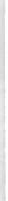 Moved by Parliamentarian Vickie Chavers-Bruso to approve as read. Seconded by Joyce Fuller, Theta Eta# 2830. Motion Carried.Article V, Nominations and Election of Officers Section 3.Presently Reads:No m ember shall be nominated from the floor unless she meet s all qualification requirements, is present at the State Convention and is sponsored by her Chapter. If nominations are made from the floor the President -Elect must be notified in advance of State Convention. All members nominated from the floor will be recognized at the Friday Night Mixer along with all other candidates.Proposed to Read:No member shall be nominated from the floor unless she meets all qualification requirement s, is pre sent at the St ate Convention, and is sponsored by her Chapter. If nominations are to be made from the floor, the President -Elect must be notified two weeks in advance of StateConvention. All members nominated from the floor will be recognized at the Friday Night Mixer along with all other candidates.Reason for Chang eSet a reasonable time for nominee(s) to notify President-Elect.Moved by Parliamentarian Vickie Chavers-Bruso to approve as read. Seconded by Joyce Fuller, Theta Eta #   2830.  Motion Carried.Section 5.Presently Reads:The President and Corresponding Secretary may be from the same town, regardless of the number of chapters in said town.Proposed to Read:The President and Corresponding Secretary may be from the same town.Reason for Change: Delete “regardless .....town", it is not needed.Moved by Parliamentarian Vickie Chavers-Bruso to approve as read. Seconded by Gertie Chapin, Beta Epsilon #357. Motion Carried.Section 7.Presently Reads:Any member accepting a two-year (2) appointment to the Colorado State Council is not eligible to seek an elected office until her appointed term is complete.Proposed to Read: Delete Section 7.Reason for Change: No longer applicable, as there are no two- year appointments.Approved unanimously as read by Parliamentarian Vickie Chavers-Bruso.Article VII, Duties of Officers (Elected and Appointed) Section 1.Presently Reads:All officers shall abide by such duties as are prescribed in Ritual, Laws and Chapter Manual relating thereto.Proposed to Read:All officers shall abide by such duties as are prescribed in the ESA Rituals, ESA Ideals and Colorado State Council By-Laws.Reason for Change: ClarificationApproved unanimously as read by Parliamentarian Vickie Chavers-Bruso.Section 4.Presently Reads:The President shall be the presiding officer of her organization. The Gavel, and President's files, and the Lamplighter’s Handbook shall be presented to the new State CouncilPresident at State Convention. She shall be responsible for these items until the following State Convention.Proposed to Read:The President shall be the presiding officer of the organization. The Gavel and President's files shall be presented to the new State Council President at State Convention. She isresponsible for these items until the following State Convention.Reason for Change: The Lamplighter’s book is presented to the President at Fall Board following her installation into the Lamplighters at State Convention.Moved by Parliamentarian Vickie Chavers-Bruso to approve as read. Seconded by Rebekah Koehler, Zeta Rho# 177 4. Motion Carried.Section 5.The President-Elect shall act as assistant to the President. In the absence of the President, she shall act as the presiding officer. She shall serve on the Membership Team. She shall be chairman of the Nominating Committee, and she shall verify with the Web Team that the appropriate nomination form is posted on the ESA Colorado website. Completed nomination forms must be postmarked no later than February 15 and returned to the President-Elect in order for the nominees' names to appear on the ballot. At the Second General Assembly, she shall report the official results of the Election of Officers.Proposed to Read:The duties of the President-Elect shall be:Act as an assistant to the President. In the absence of the President, she shall act as the presiding officer.She shall serve on the Membership Team.She shall be the Chairman of the Nominating Committee and shall verify with the Web Team that the appropriate nomination form is posted on the ESA Colorado website. Completed nomination forms must be postmarked no later than February 15 and returned to the President -Elect in order for the nominees' names to appear on the ballot. At the State Convention Second General Assembly, she shall report the official results of the Elections of OfficersShe shall serve as chairman of the Guideline Committee and keep a record of all updates to the Guidelines.Reason for Change: Alignment with Article X, Section 10.Moved by Parliamentarian Vickie Chavers-Bruso to approve as read. Seconded by Cindy Powers, Beta Epsilon# 357. Motion Carried.Section 6.Presently Reads:The Vice President shall be assigned the Membership Coordinator that shall be:To chair the Membership Team, which will include the President Elect.To assume chairmanship duties of all IC an Headquarters originated membership drivesTo encourage and promote bids for the State Convention site.Proposed to Read:The Vice President shall be assigned:The duties of the Membership Coordinator which are:To chair the Membership Team, which shall include the President-Elect.To assume chairmanship duties of all IC and Headquarters originated membership drives.To encourage and promote bids for the State Convention site.A member of the Guideline Committee.Reason for Change: Alignment with Article X, Section 10.Moved by Parliamentarian Vickie Chavers-Bruso to approve as read. Seconded by Joyce Fuller, Theta Eta #2830. Motion Carried.Section 7.Presently Reads:The duties of the Recording Secretary shall be:B. To send a copy of the minutes to the Minutes Review Committee within fifteen(15) days after the State Council Meetings and State Convention.Proposed to Read:To send a copy of the minutes to the Minutes Review Committee within fifteen(15) days after the State Council meetings and State Convention. Upon approval of Minutes Review Committee, send approved copy to Web Master for posting to web.Reason for Change: Complete process of minute review.Moved by Parliamentarian Vickie Chavers-Bruso to approve as read. Seconded By Jan Hagan, Epsilon Epsilon #1896. Motion Carried.Section 8.Presently Reads:The duties of the Corresponding Secretary shall be:Responsible for encouraging and promoting ESA. A program shall be developed for chapter use in their area to increase awareness of ESA. The program shall include a proclamation to designate Colorado ESA Day by the State of Colorado. The "Star Reporter'' Award will be presented to chapters reporting media coverage.Proposed to Read:The duties of Corresponding Secretary shall be: Responsible for encouraging and promoting ESA.A program shall be developed for chapter use in their area to increase awareness of ESA. The program shall include a proclamation to designate Colorado ESA Day by the State of Colorado.The "Star Reporter” Award will be presented to chapters reporting outstanding media coverage.Reason for Change: Clarification.Approved unanimously as read by Parliamentarian Vickie Chavers-Bruso.Section 10.Presently Reads:The Parliamentarian shall prepare an updated new copy of the Colorado State Council Constitution and By-Laws, incorporating all changes made in the past year, and send copies to the new State President, President-Elect, Parliamentarian and Web Team by June 15 or thirty(30) days after the close of the Colorado State Convention.Proposed to Read:The Parliamentarian shall prepare an updated new copy of the Colorado State Council Constitution and Bylaws, incorporating all changes made in the past year, and send copies to the new State President, President-Elect, Parliamentarian, and Web Team by Jun e 15 or thirty (30) days after the close of the Colorado State Convention. She shall also serve on the Guideline Committee.Reason for change: Alignment with Article X, Section 10.Moved by Parliamentarian Vickie Chavers-Bruso to approve as read. Seconded byGeorgia Delong, Kappa Iota #5442. Motion Carried.Section 12.Presently Reads:The Senior Past President shall be assigned the duties of the Awards Chairman which shall include:To select judges to be used for Colorado's Outstanding Woman, Pioneer Woman, Outstanding Chapters (chapters less than 10 members and chapters with 10 plus members), Outstanding Pledge and Distinguished Athenian. She shall obtain their consent early in the year and keep them informed as to any rule changes that may develop.Outstanding Woman and Pioneer Woman judges will consist of two (2) from outside Colorado and one (1) in the area of Awards Chairman.Outstand Chapter, Outstanding Pledge and Distinguished Athenian nominations will be judged by three (3) CSC Past Presidents.She shall be responsible for the following at State Convention:Friday Mixer Awards presentations shall be: Easter Seals, Membership, Golden Lamp, ESA Foundation and Edu cation (excluding Distinguished Athenian Award).Award Luncheon presentations : Philanthropic, ELAN, ESA for St Jude, Disaster Fund , Outstanding Pledge, Pioneer Woman and the Distinguished Athenian Award.Saturday evening presentations: Outstanding Chapters, Service Pins 15 years and over, 5th Degree Pallas Athene and over, 50 years and over for Chapters and Councils, and Woman of the Year.Sunday morning presentation: Travel Award.Verifying with the Web Team that all appropriate forms are posted on the ESA Colorado website.Proposed to Read:The Senior Past President shall be assigned the duties of:Awards Chairman, which shall include:To select judges to be used for Colorado's Outstanding Woman, Pioneer Woman, Outstanding Chapters (chapters with less than 10 members and chapters wit h10 plus members), Outstanding Pledge and Distinguished Athenian. She shall obtain their consent early in the year and keep them informed as to any rule change that may developOutstanding Woman and Pioneer Woman judges will consist of two (2) from outside Colorado and one (1) in the area of the Awards Chairman.Outstanding Chapter, Outstanding Pledge and Distinguished Athenian nominations will be judged by three (3) CSC Past Presidents.She shall be responsible for the following at the State Convention:Friday Mixer Awards presentations shall be: Easter Seals, Membership, Golden Lamp, Star Reporter Publicity Award, ESA Foundation and Education (excluding Distinguished Athenian Award).Award Luncheon presentations: Philanthropic, ELAN, ESA for St Jude, Disaster Fund, Outstanding Pledge, Pioneer Woman and the Distinguished Athenian Award.Saturday evening presentations: Outstand Chapters, Service Pins 15 years and over, 5th Degree Pallas Athene and over, 50 years and over for Chapters and Councils and Woman of the Year.Sunday morning presentation: Travel Award.Verifying with the Web Team that all appropriate forms are posted on the ESA Colorado website.A member of the Guideline Committee.Reason for Change: Add "a member of the Guideline Committee” to keep in alignment with Article X, Sect ion 10. Also, add Star Reporter award as it’s presentation has not been previously included in the By-Laws.Moved by Parliamentarian Vickie Chavers-Bruso to approve as read. Seconded by Chloe McLantoc, Chi Kappa# 5129. Motion Opposed.Moved by Vicki Martinez, Zeta Rho #1774 to approve motion as amended. Seconded by Alice Robinson, Zeta Tau# 2064. Motion Carried.Section 18.Presently Reads:The ESA Foundation Counselor shall be an active member of ESA Foundation. She shall keep CSC members informed, encourage memberships, and complete Credentials for voting. The Counselor, or her selected substitute, shall hold a CSC caucus with the Colorado delegation at the designated time at IC Convention. She shall encourage participation in the ESA Foundation Scholarship Program and the Youth Award.Proposed to Read:The ESA Foundation Counselor shall be an active member of ESA Foundation. She shall keep CSC members informed, encourage memberships, and complete Credential for voting at IC Convention. The Counselor, or her selected substitute, shall hold a CSC caucus with the Colorado delegation at the designated time at the IC Convention. She shall encourage participation in the ESA Foundation Scholarship Program and the Youth Award.Reason for Change: Add "at IC Convention" for clarification.Approved unanimously as read by Parliamentarian Vickie Chavers-Bruso.Section 19.Presently Reads:The ESA for St Jude Coordinator shall be a member of the Philanthropic Team. She shall work to promote St Jude Children's Research Hospital. The ESA for St Jude Coordinator shall be a two­ year appointment. The ESA for St Jude Coordinator shall attend the St Jude workshop in Memphis sponsored by ALSAC.Proposed to Read:The ESA for St Jude Coordinator shall be a member of the Philanthropic Team. She shall work to promote St Jude Children's Research Hospital.Reason for Change: Delete "The ESA for ... ALSAC" as this is no longer applicable.Moved by Parliamentarian Vickie Chavers-Bruso to approve as read. Seconded by Alice Robinson, Zeta Tau #2064. Motion Carried.Section 21.Presently Reads:The Golden Lamp Editor’s duties shall be:The Golden Lamp will be distributed via e-mail notification and available on the Colorado web site. A printed copy shall be sent  to:Active chapter/council presidents who have paid their state dues and submitted a subscription form each year and requesting a printed copy.Proposed to Read:1.		Active chapter/council presidents who have paid their state dues and submitted a subscription form each year requesting a printed copy.Reason for Change: Delete "and" - housekeepingApproved unanimously as read by Parliamentarian Vickie Chavers-Bruso.Article X, CommitteesSection 10.Presently Reads:A Guideline Committee shall review the Officer Guidelines every three (3) years, effective Fall 2011. Committee members shall serve a three (3) year term; at a minimum the committee the committee includes the President -Elect (as Chairman), Vice President, Parliamentarian, Senior Past President and the Lamplighter serving on the By-Law Committee. The committee shall Rewrite the guidelines with the date of revision, provide copies to the presiding President-Elect to update her Officer's notebook, provide the revision to the current officer, and provide the update to the Web Team for posting on the Website.Proposed to Read:A Guideline Committee shall be appointed every other year to review the Officer Guidelines effective Fall 2018. Committee members shall serve a one (1) year term commencing at State Convention. At a minimum, the committee shall include the President-Elect (as Chairman), Vice President, Parliamentarian, Senior Past President and the Lamplighter serving on theBy-Law Committee. The committee shall review the guidelines against the Bylaws and Standing Rules, incorporate new policies from International Council or Headquarters. The revised Guidelines will be provided to the presiding President -Elect, the current officer, and to the Web Team to post on the ESA Colorado website.Reason for Change: Revise review of the guidelines to every other year, following the year the Bylaws are updated; this will ensure the Guidelines are current. Also clarify the term of the committee.Moved by Parliamentarian Vickie Chavers-Bruso to approve as read. Seconded by Anita Miller, Alpha Omicron #770. Motion Carried.Article XI, Meetings	Section 5.Presently Reads:The Order of Business of the State Council Meeting shall be as prescribed in Standing Rule 1 of the International Council Bylaws.Proposed to Read:The Order of Business of the State Council Meeting shall be as prescribed in Standing Rule 21 of the International Council Standing Rules.Reason for change:  Housekeeping correction of Standing Rule number and deletion of Bylaws reference.Article XII, VotingSection 5.A.Presently Reads:Election of officers shall be by ballot vote. It shall be the duty of the President-Elect to ascertain by means of roll call at the time of voting that the proper delegates are in attendance and that the correct number of votes are cast.Proposed to Read:Election of officers shall be by ballot vote. If there is no opposition, the election shall be decided by acclamation or by unanimous consent. It shall be the duty of the President-Elect to ascertain by means of roll call at the time of voting that the voting delegates are in attendance and that the correct number of votes are cast.Reason for Change: Under Robert’s Rules of  Order, if there is no opposition, there is no need for a formal vote. The matter is decided by "acclamation" or by "unanimous consent".Moved by Parliamentarian Vickie Chavers-Bruso to approve as read. Seconded byGertie Chapin, Beta Epsilon #357. Motion Carried.Article XV, Amendments Section 3.Presently Reads:The proposed amendments for the current year shall be submitted by the State Parliamentarian to the Web Team for posting on the Colorado Web site by February 1.Proposed to Read:The proposed amendments shall be submitted by the State Parliamentarian to the Web Team for posting on the ESA Colorado Website by February 1 every other year.Reason for Change: May 2016, the membership voted to vote on changes every other year rather than annually, delete "for the current year."Moved by Parliamentarian Vickie Chavers-Bruso to approve as read. Seconded byCandie Patino, Beta Xi #518. Motion Carried.